2009 National Household Education Surveys
Parent and Family Involvement in Education Survey
For parents of children enrolled in school
Revised August 27, 2010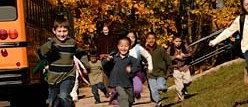 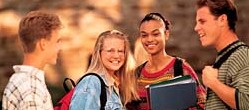 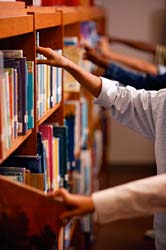 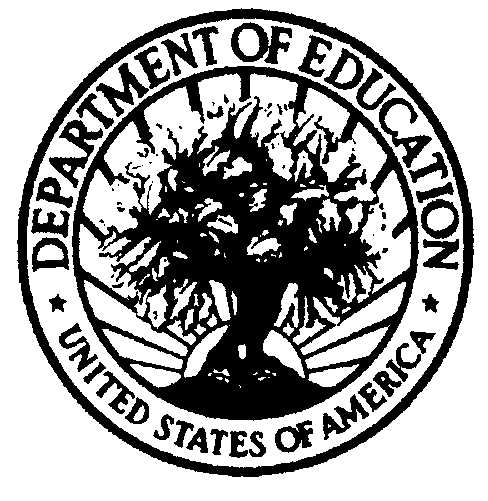 We are authorized to collect this information by Section 9543, 20 US Code. You do not have to provide the information requested. However, the information you provide will help the Department of Education’s ongoing efforts to learn more about the educational experiences of children and families. There are no penalties should you choose not to participate in this study.  Your answers may be used only for statistical purposes and may not be disclosed, or used, in identifiable form for any other purpose except as required by law (Section 9573, 20 US Code). Your responses will be combined with those from other participants to produce summary statistics and reports.This survey is estimated to take an average of 20 minutes, including time for reviewing instructions and completing and reviewing the collection of information. An agency may not conduct or sponsor, and a person is not required to respond to, a collection of information unless it displays a currently valid OMB control number. Send comments regarding this burden estimate or any other aspect of this collection of information, including suggestions for reducing this burden, to: Andrew Zukerberg, National Center for Education Statistics, U.S. Department of Education, 1990 K Street NW, Room 9036, Washington, DC 20006-5650. Do not return the completed form to this address.►	Thank you for your help with the previous survey your household completed.►	Answer all the survey questions thinking about the child listed below:	{SAMPLED CHILD}1.	This child’s grade may be shown above.  To confirm this child’s grade please mark the grade or year of school this child is attending.	If this child is not assigned a specific grade mark the grade he/she would be in at a school with regular grades.	Mark [X]  only.Child has not yet started kindergartenPlease STOP now and call 1-888-880-3033 so we can verify you received the correct survey.Kindergarten – Including Transitional K and Pre-first gradeFull-day kindergartenPartial-day kindergartenElementary through Middle schoolFirst gradeSecond gradeThird gradeFourth gradeFifth gradeSixth gradeSeventh gradeEighth gradeHigh SchoolNinth grade - freshmanTenth grade - sophomoreEleventh grade - juniorTwelfth grade - senior2.	(If enrolled in 9th – 12th grade)  Is he/she currently enrolled in advanced placement classes?YesNo 3.	What type of school does this child attend?Private, CatholicPrivate, religiousbut not Catholic	GO TO question 6.Private, not religiousPublic school4.	Is it his/her regularly assigned school?YesNo5.	Is this school a charter school?YesNo6.	Did you move to your current neighborhood so that this child could attend his/her current school?YesNo7.	Did you consider other schools for this child?YesNo	GO TO question 9.8.	In deciding between schools, did you seek information on the performance of the schools you were considering, like test scores, dropout rates, and so on?YesNo9.	Is the school this child attends your first choice, that is, the school you most wanted him/her to attend?YesNo10.	Since the beginning of this school year, has this child been in the same school?Yes	GO TO question 12.No11.	In which month did this child start at his/her current school?	|___|___| month (1 through 12)12.	How much do you agree or disagree with the following statement:	“This child enjoys school.”Strongly agreeAgreeDisagreeStrongly disagree13.	Please tell us about this child’s grades during this school year.  Overall, across all subjects, what grades does this child get?Mostly A’sMostly B’sMostly C’sMostly D’s and lowerThis child’s school does not give these grades14.	Since the beginning of this school year, how many times have any of this child’s teachers or his/her school contacted any adult in your household about each of the following:	Write ‘0’ if none.	Number►	Continue with question 15 on the next page.15.	Since starting kindergarten, has this child repeated any grades?No	GO TO question 17.Yes16.	What grade or grades did he/she repeat?	Mark [X] all that apply.	Elementary through Middle schoolKindergartenFirst gradeSecond gradeThird gradeFourth gradeFifth gradeSixth gradeSeventh gradeEighth gradeHigh schoolNinth grade - freshmanTenth grade - sophomoreEleventh grade - juniorTwelfth grade - senior17.	Has this child ever had the following experiences?	Mark [X]  box for each item below.18.	How far do you expect this child to go in his/her education?	Mark [X]  only.Complete less than a high school diplomaGraduate from high schoolAttend a vocational or technical school after high schoolAttend two or more years of collegeEarn a bachelor’s degreeEarn a graduate degree or professional degree beyond a bachelor's19.	How would you describe his/her work at school?	Mark [X]  only.ExcellentAbove averageAverageBelow averageFailing►	Continue with section 2, question 20 on the next page.	2. Families & School	20.	Since the beginning of this school year, has any adult in this child’s household done any of the following things at this child’s school?	Mark [X]  box for each item below.21.	During this school year, how many times has any adult in the household gone to meetings or participated in activities at this child’s school?|__|__| number of times22.	During this school year, have you received any of the following:a.	Notes or emails specifically about this child from his/her teachers or school administrators?YesNob.	Newsletters, memos or notices addressed to all parents?YesNoc.	Phone calls specifically about this child from her/her teachers or school administrators?YesNo23.	How well has this child’s school been doing the following things during this school year?a.	Letting you know how this child is doing in school between report cards.Very wellJust okayNot very wellDoes not do it at allb.	Providing information about how to help this child with homework.Very wellJust okayNot very wellDoes not do it at allc.	Providing information about why this child is placed in particular groups or classes.Very wellJust okayNot very wellDoes not do it at alld.	Providing information on your expected role at this child’s school.Very wellJust okayNot very wellDoes not do it at all24.	(If enrolled in 9th – 12th grade) How well has this child’s school been doing at providing information on how to help him/her plan for college or vocational school?Does it very well Just okayNot very wellDoes not do it at allDoes not apply25.	To what extent would you say you are satisfied or dissatisfied with each of the following:a.	The school this child attends this year?Very satisfiedSomewhat satisfiedSomewhat dissatisfiedVery dissatisfiedb.	The teachers this child has this year?Very satisfiedSomewhat satisfiedSomewhat dissatisfiedVery dissatisfiedc.	The academic standards of the school?Very satisfiedSomewhat satisfiedSomewhat dissatisfiedVery dissatisfiedd.	The order and discipline at the school?Very satisfiedSomewhat satisfiedSomewhat dissatisfiedVery dissatisfiede.	The way that school staff interacts with parents?Very satisfiedSomewhat satisfiedSomewhat dissatisfiedVery dissatisfied►	Continue with section 3, question 26 on the next page.	3. Homework	26.	How often does this child do homework, either at home, at an after-school program, or somewhere else outside of school?Less than once a week1 to 2 days a week3 to 4 days a week5 or more days a weekNeverChild does not	GO TO section 4.	have homework27.	In an average week, how many hours does this child spend on homework outside of school?	|___|___| number of hours per week28.	How do you feel about the amount of homework this child is assigned?The amount is about rightIt’s too muchIt’s too little29.	Is there a place in your home that is set aside for this child to do homework?YesNoChild does not do homework at home30.	Does any adult in your household check to see that this child’s homework is done?YesNo31.	During this school year, about how many days in an average week does anyone in your household help this child with his/her homework?Less than once a week1 to 2 days a week3 to 4 days a week5 or more days a weekNever►	Continue with section 4 on the next page.	4. Family Activities	32.	In the past week, has anyone in your family done the following things with this child?	Mark [X] ONE box for each item below.33.	In the past week, has anyone in your family done the following things with this child?	Mark [X] ONE box for each item below.34.	In the past month, has anyone in your family done the following things with this child?	Mark [X] ONE box for each item below.►	Continue with section 5, question 35 on the next page.	5. Child’s Health	35.	In general, how would you describe this child’s health?ExcellentVery goodGoodFairPoor36.	Has a health professional told you that this child has any of the following conditions?	Mark [X] ONE box for each item below.37.	Is this child receiving services for his/her condition?YesNo	GO TO question 42.38.	Are these services provided by any of the following sources?	Mark [X] ONE box for each item below.39.	Are any of these services provided through an Individualized Educational Program or Plan (IEP)?YesNo	GO TO question 42.40.	Did any adult in your household work with the service provider or school to develop or change this child’s IEP?YesNo41.	During this school year, to what extent have you been satisfied or dissatisfied with the following aspects of this child’s IEP?a.	The service provider’s or school’s communication with your family?Very satisfiedSomewhat satisfiedSomewhat dissatisfiedVery dissatisfiedDoes not apply b.	The child’s special needs teacher or therapist?Very satisfiedSomewhat satisfiedSomewhat dissatisfiedVery dissatisfiedDoes not applyc.	The service provider’s or school’s ability to accommodate the child’s special needs?Very satisfiedSomewhat satisfiedSomewhat dissatisfiedVery dissatisfiedDoes not applyd.	The service provider’s or school’s commitment to help your child learn?Very satisfiedSomewhat satisfiedSomewhat dissatisfiedVery dissatisfiedDoes not apply42.	Is this child currently enrolled in any special education classes or services?YesNo43.	Does this child’s condition affect his/her ability to learn?YesNo►	Continue with Section 6, question 44 on the next page.	6. Child’s Background	44.	In what month and year was this child born?	|___|___|  /	|___|___|___|___| 	month	year45.	Where was this child born?One of the 50 United States or the District of ColumbiaGO TO question 47.One of the U.S. territories(Puerto Rico, Guam, American Samoa, U.S. Virgin Islands, or Mariana Islands)Another country46.	How old was this child when he/she first moved to the 50 United States or the District of Columbia?|___|___|	age47.	Is this child of Spanish, Hispanic, or Latino origin?YesNo48.	What is this child’s race?  You may mark one or more races.American Indian or Alaska NativeAsianBlack or African AmericanNative Hawaiian or other Pacific IslanderWhite49.	For the current school year, does this child usually live at another address, for example, because of a joint custody arrangement?Do not include vacation properties.YesNo50.	What language does this child speak most at home?	Mark [X] ONE only.EnglishSpanishA language other than English or SpanishEnglish and Spanish equallyEnglish and another language equallyChild is not able to speak51.	Is this child currently enrolled in English as a second language, bilingual education, or an English immersion program?YesNo►	Continue with Section 7, question 52 on the next page.52.	Does this child have a mother, stepmother or female guardian living in the same household?No	GO TO question 71.Yes53.	Is this person the child’s…Birth mother,Adoptive mother,Stepmother,Foster mother,Grandmother, orOther female guardian?54.	How old was this woman when she first became a mother or guardian to any child?|___|___|	age55.	What is the current marital status of this child’s mother or female guardian?Mark [X] ONE only.MarriedLiving with a partnerSeparatedDivorcedWidowedNever married56.	What was the first language this child’s mother or female guardian learned to speak?Mark [X] ONE only.English	GO TO question 61.SpanishA language other than English or SpanishEnglish and Spanish equallyEnglish and another language equally57.	What language does she speak most at home now?Mark [X] ONE only.English	GO TO question 61.SpanishA language other than English or SpanishEnglish and Spanish equallyEnglish and another language equally58.	How difficult is it for her to participate in activities at this child's school because she speaks a language other than English?Very difficultSomewhat difficultNot at all difficult59.	Does the school have interpreters who speak her native language for meetings or parent-teacher conferences?YesNo60.	Does the school have written materials, such as newsletters or school notices, that are translated into her native language?YesNo61.	Where was this child’s mother or female guardian born?One of the 50 United States or the District of ColumbiaGO TO question 63.One of the U.S. territories(Puerto Rico, Guam, American Samoa, U.S. Virgin Islands, or Mariana Islands)Another country62.	How old was she when she first moved to the 50 United States or the District of Columbia?|___|___|age63.	Is she of Spanish, Hispanic, or Latino origin?YesNo64.	What is her race?  You may mark one or more races.American Indian or Alaska NativeAsianBlack or African AmericanNative Hawaiian or other Pacific IslanderWhite65.	What is the highest grade or level of school that she completed?Mark [X] ONE only.8th grade or lessHigh school, but no diplomaHigh school diploma or equivalent (GED)Vocational diploma after high schoolSome college, but no degreeAssociate’s degree (AA, AS)Bachelor’s degree (BA, BS)Some graduate or professional education, but no degreeMaster’s degree (MA, MS)Doctorate degree (PhD, EdD)Professional degree beyond bachelor’s degree (MD, DDS, JD, LLB)66.	Is she currently attending or enrolled in a school, college, university, or adult learning center, or receiving vocational education or job training?YesNo►	Continue with question 67 on the next page.67.	Which of the following best describes her employment status?Mark [X] ONE only.Employed for pay or incomeSelf-employedUnemployed orout of work 	GO TO question 69.Stay a home	mother	GO TO question 70.Retired	GO TO question 70.Disabled or	GO TO question 70.unable to work68.	(If employed or self-employed) About how many hours per week does she usually work for pay or income, counting all jobs?|___|___|	GO TO question 70.	hours69.	(If unemployed or out of work) Has she been actively looking for work in the past 4 weeks?YesNo70.	In the past 12 months, how many months (if any) has she worked for pay or income?	|___|___|	months►	Continue with section 8, question 71 on the next page.71.	Does this child have a father, stepfather or male guardian living in the same household?No	GO TO question 89.Yes72.	Is this person the child’s…Birth father,Adoptive father,Stepfather,Foster father,Grandfather, orOther male guardian?73.	What is the current marital status of this child’s father or male guardian?Mark [X] ONE only.MarriedLiving with a partnerSeparatedDivorcedWidowedNever married74.	What was the first language this child’s father or male guardian learned to speak?Mark [X] ONE only.English	GO TO question 79.SpanishA language other than English or SpanishEnglish and Spanish equallyEnglish and another language equally75.	What language does he speak most at home now?Mark [X] ONE only.English	GO TO question 79.SpanishA language other than English or SpanishEnglish and Spanish equallyEnglish and another language equally76.	How difficult is it for him to participate in activities at this child's school because he speaks a language other than English?Very difficultSomewhat difficultNot at all difficult77.	Does the school have interpreters who speak his native language for meetings or parent-teacher conferences?YesNo78.	Does the school have written materials, such as newsletters or school notices, that are translated into his native language?YesNo►	Continue with question 79 on the next page.79.	Where was this child’s father or male guardian born?One of the 50 United States or the District of ColumbiaGO TO question 81.One of the U.S. territories(Puerto Rico, Guam, American Samoa, U.S. Virgin Islands, or Mariana Islands)Another country80.	How old was he when he first moved to the 50 United States or the District of Columbia?|___|___|	age81.	Is he of Spanish, Hispanic, or Latino origin?YesNo82.	What is his race?  You may mark one or more races.American Indian or Alaska NativeAsianBlack or African AmericanNative Hawaiian or other Pacific IslanderWhite83.	What is the highest grade or level of school that he completed?Mark [X] ONE only.8th grade or lessHigh school, but no diplomaHigh school diploma or equivalent (GED)Vocational diploma after high schoolSome college, but no degreeAssociate’s degree (AA, AS)Bachelor’s degree (BA, BS)Some graduate or professional education, but no degreeMaster’s degree (MA, MS)Doctorate degree (PhD, EdD)Professional degree beyond bachelor’s degree (MD, DDS, JD, LLB)84.	Is he currently attending or enrolled in a school, college, university, or adult learning center, or receiving vocational education or job training?YesNo►	Continue with question 85 on the next page.85.	Which of the following best describes his employment status?Mark [X] ONE only.Employed for pay or incomeSelf-employedUnemployed orout of work	GO TO question 87.Stay at home	GO TO question 88.fatherRetired	GO TO question 88Disabled or	GO TO question 88.unable to work86.	(If employed or self-employed) About how many hours per week does he usually work for pay or income, counting all jobs?|___|___|	GO TO question 88.	hours87.	(If unemployed or out of work) Has he been actively looking for work in the past 4 weeks?YesNo88.	In the past 12 months, how many months (if any) has he worked for pay or income?	|___|___|	months►	Continue with section 9, question 89 on the next page.89.	Please mark all of the people who live in the household with this child, including yourself and those you have already been asked about.Mark [X] all that apply.Mother – birth, adoptive, step, or fosterFather – birth, adoptive, step, or fosterBrother – full, half, adoptive, step, or fosterSister – full, half, adoptive, step, or fosterAuntUncleGrandmotherGrandfatherCousinOther relativeSame sex parentGirlfriend or partner of this child’s parent or guardianBoyfriend or partner of this child’s parent or guardianOther non-relatives90.	How many females live in this household?|__|__| number of females91.	How many males live in this household?|__|__| number of males92.	Of everyone in this household, how many are age 20 or younger?Include the child selected for this survey.Do not include those living in college housing.|__|__| number age 20 or younger93.	Which language(s) are spoken at home by the adults in this household?Mark [X] all that apply.EnglishSpanish or Spanish CreoleFrench (including Patois, Creole, Cajun)ChineseOther languages94.	Is this house…	Mark [X] ONE only.Owned or being bought by someone in this household,Rented by someone in this household, orOccupied by some other arrangement?95.	Other than this address, does anyone in this household currently receive mail at another address including P.O. Boxes?YesNo►	Continue with question 96 on the next page.96.	In the past 12 months, did your family ever receive benefits from any of the following programs?	Mark [X] ONE box for each item below.97.	Which category best fits the total income of all persons in your household over the past 12 months?Include your own income.Include money from jobs or other earnings, pensions, interest, rent, Social Security payments, and so on.$0 to $10,000$10,001 to $20,000$20,001 to $30,000$30,001 to $40,000$40,001 to $50,000$50,001 to $60,000$60,001 to $75,000$75,001 to $100,000$100,001 to $150,000$150,001 or more►	Continue with section 10 on the next page.These questions are about the adult that filled in this survey.  Your responses to these questions will help describe the homes children live in.98.	How are you related to this child?Mark [X] ONE only.Mother/Father(birth, adoptive, step, or foster)Aunt/UncleGrandparentGirlfriend/Boyfriend of this child’s parent or guardianOther relationship – specify:99.	Are you male or female?MaleFemale100.	How many years have you lived at this address?Write ‘0’ if less than 1 year.|__|__| years at this address101.	Do you have access to the internet at this address?YesNo102.	Is there at least one telephone inside this home that is currently working and not a cell phone?YesNo103.	Do you have a working cell phone?YesNo104.	Of all the telephone calls that you receive are…all or almost all calls received on cell phones,some received on cell phones and some on regular phones, orall or almost all calls received on regular phones?►	Continue with question 105 on the next page.105.	We would like to identify this child’s school so we can include information about the school in our study.Using the list of schools below, mark [X] the box next to the school this child attends.  If this child’s school is not in this list, GO TO question 106.106.	To help us identify the school this child attends, write the name and address of this child’s school in the spaces below.	Please use block or capital letters for example: a.	School nameSCHOOL NAMEb.	School street addressNUMBER AND STREET ADDRESSc.	School cityCITYd.	School stateSTATEe.	School zip code	ZIPThank you.Please return this questionnaire in the postage-paid envelope provided. If you have lost the envelope, mail the completed questionnaire to:National Household Education SurveyWestat1600 Research Blvd. Room RC B16Rockville, MD 20850-9973Commonly Asked QuestionsQ:	How did you get my address?A:	Your address was randomly selected from among all of the home addresses in the nation. It was selected using scientific sampling methods to represent other households in the U.S.Q:	Why should I take part in this study? Do I have to do this?A:	You represent thousands of other households like yours, and you cannot be replaced.  Your answers and opinions are very important to the success of this study.  You may choose not to answer any or all questions in this survey.  In order for the survey to be representative it is important that you complete and return this questionnaire.Q: I have more than one child in my household. Will I receive additional surveys for the other children in my household?A:	 No, each household will receive a survey for only one child, even if there are multiple children living in the household. In households with multiple children, one child was randomly selected to be included in the study.Q: How will my response help the Department of Education?A:	The Department of Education wants to understand the condition of education in the United States. This survey is the only way that the Department of Education can learn about schooling from your perspective. Your responses will be combined with those from other households to inform educators, policy makers, schools and universities about changes in the condition of education in the United States. Reports from past surveys can be found at www.nces.ed.gov/nhes. Q: How will the information I provide be used?A:	Your responses will be combined with those of others to produce statistical summaries and reports. Your individual data will not be reported.  Your answers may be used only for statistical purposes and may not be disclosed, or used, in identifiable form for any other purpose except as required by law (Section 9573, 20 US Code).Q:	Who is sponsoring the study? Is this study conducted by the Federal Government?A:	The National Center for Education Statistics, within the Department of Education, is authorized to conduct this study (Section 9543, 20 US Code). Westat has been contracted to conduct this study.  This study has been approved by the Office of Management and Budget, the office that reviews all federally sponsored surveys.  The approval number assigned to this study is XXXX-XXXX.  You may send any comments about this survey, including its length, to the Federal Government.  Write to: Andrew Zukerberg, National Center for Education Statistics, U.S. Department of Education, 1990 K Street NW, Room 9036, Washington, DC 20006-5650.  You may send e-mail to NHES@westat.com.Q:	Who is Westat?A:	Westat is a research company located in Rockville, Maryland. Westat is conducting this survey under contract to the U.S. Department of Education.  If you have any questions about the study contact Westat toll-free at 1-888-880-3033.National Household Education SurveyA Survey about Students’ and Families’ Experience with Their SchoolsThank you for helping us with this survey.  Based on the information we received from your household in your last survey, we’re asking you to complete this final step.InstructionsIn response to the survey you answered earlier, we recorded that the child/youth listed below attends school.  If this child is homeschooled instead of attending public or private school, or if this child has not yet started kindergarten, please call us at the toll-free number below so we can be sure you received the correct survey.These questions should be filled in by a parent or guardian who knows about:{SAMPLED CHILD}Please answer all the survey questions thinking about this child or youth.To answer a question, simply mark  the box that best represents your answer.Please use a black or blue pen, if available, to complete this survey.If this questionnaire has been sent to the wrong household or the child/youth listed above does not live here, please call to let us know.Our toll-free number is 1-888-880-3033.1. Child’s Schooling!If the child is enrolled in 9th grade or higher (high school) answer question 2. Otherwise GO TO question 3.a.Any behavior problems this child is having in school	b.Any problems this child is having with school work	c.Anything this child is doing particularly well or better in school	Yes▼No▼a.An out of school suspension	□□b.An in school suspension not counting detentions	□□c.Been expelled from school	□□Yes▼No▼a.Attended a school or class event, such as a play, dance, sports event, or science fair.	□□b.Served as a volunteer in this child’s classroom or elsewhere in the school.	□□c.Attended a general school meeting, for example, an open house, or a back-to-school night.	□□d.Attended a meeting of the parent-teacher organization or association.	□□e.Gone to a regularly scheduled parent-teacher conference with this child’s teacher.	□□f.Participated in fundraising for the school.	□□g.Served on a school committee…………………….□□h.Met with a guidance counselor in person.	□□!If the child is enrolled in 9th grade or higher (high school) answer question 24. Otherwise GO TO question 25.!If this child is in kindergarten, 1st, 2nd, 3rd, 4th, or 5th grade continue with question 32.  If he/she is in any other grade GO TO question 33.Yes▼No▼a.Told him/her a story	□□b.Done activities like coloring, painting, pasting, or using clay	□□c.Played board games or did puzzles with him/her	□□Yes▼No▼a.Worked on a project with him/her like arts and crafts, building, making, or fixing something	□□b.Played sports, active games, or exercised together	□□cDiscussed with him/her how to manage time	□□d.Talked with him/her about the family’s history or ethnic heritage	□□Yes▼No▼a.Visited a library	□□b.Visited a bookstore	□□c.Gone to a play, concert, or other live show	□□d.Visited an art gallery, museum, or historical site	□□e.Visited a zoo or aquarium	□□f.Attended an event sponsored by a community, religious, or ethnic group	□□g.Attended an athletic or sporting event outside of school in which this child was not a player	□□Yes▼No▼a.A specific learning disability	□□b.Mental retardation	□□c.A speech or language delay	□□d.A serious emotional disturbance	□□e.Deafness or another hearing impairment	□□f.Blindness or another visual impairment not corrected with glasses	□□g.An orthopedic impairment	□□h.Autism	□□i.Attention deficit disorder, ADD or ADHD	□□j.Pervasive Developmental Disorder or PDD	□□k.Another health impairment lasting 6 months or more	□□!If you marked yes for any condition in question 36, continue with question 37.  If you marked no for all conditions, then GO TO question 44, the next section.Yes▼No▼a.Your local school district	□□b.A state or local health or social service agency	□□c.A doctor, clinic, or other health care provider	□□!If you marked ‘English’ or ‘Child is not able to speak’ in question 50, GO TO question 52.  Otherwise, continue with question 51.7. Child’s Mother or Female Guardian8. Child’s Father or
Male Guardian9. Your HouseholdYes▼No▼a.Temporary Assistance for Needy Families, or TANF	□□b.Your state welfare or family assistance program	□□c.Women, Infants, and Children, or WIC	□□d.Food Stamps	□□e.Medicaid	□□f.Child Health Insurance Program (CHIP)	□□g.Section 8 Housing assistance	□□10. Questions about You	School Name	▼	Address	▼	City	▼{SCHOOL 1 UP TO ~40 CHARACTERS}{ADDRESS 1 UP TO ~30 CHARACTERS}{CITY UP TO ~15 CH.}{SCHOOL 2 UP TO ~40 CHARACTERS}{ADDRESS 2 UP TO ~30 CHARACTERS}{CITY UP TO ~15 CH.}{SCHOOL 3 UP TO ~40 CHARACTERS}{ADDRESS 3 UP TO ~30 CHARACTERS}{CITY UP TO ~15 CH.}{SCHOOL 4 UP TO ~40 CHARACTERS}{ADDRESS 4 UP TO ~30 CHARACTERS}{CITY UP TO ~15 CH.}{SCHOOL 5 UP TO ~40 CHARACTERS}{ADDRESS 5 UP TO ~30 CHARACTERS}{CITY UP TO ~15 CH.}{SCHOOL 6 UP TO ~40 CHARACTERS}{ADDRESS 6 UP TO ~30 CHARACTERS}{CITY UP TO ~15 CH.}{SCHOOL 7 UP TO ~40 CHARACTERS}{ADDRESS 7 UP TO ~30 CHARACTERS}{CITY UP TO ~15 CH.}{SCHOOL 8 UP TO ~40 CHARACTERS}{ADDRESS 8 UP TO ~30 CHARACTERS}{CITY UP TO ~15 CH.}{SCHOOL 9 UP TO ~40 CHARACTERS}{ADDRESS 9 UP TO ~30 CHARACTERS}{CITY UP TO ~15 CH.}{SCHOOL 10 UP TO ~40 CHARACTERS}{ADDRESS 10 UP TO ~30 CHARACTERS}{CITY UP TO ~15 CH.}{SCHOOL 11 UP TO ~40 CHARACTERS}{ADDRESS 11 UP TO ~30 CHARACTERS}{CITY UP TO ~15 CH.}{SCHOOL 12 UP TO ~40 CHARACTERS}{ADDRESS 12 UP TO ~30 CHARACTERS}{CITY UP TO ~15 CH.}{SCHOOL 13 UP TO ~40 CHARACTERS}{ADDRESS 13 UP TO ~30 CHARACTERS}{CITY UP TO ~15 CH.}{SCHOOL 14 UP TO ~40 CHARACTERS}{ADDRESS 14 UP TO ~30 CHARACTERS}{CITY UP TO ~15 CH.}{SCHOOL 15 UP TO ~40 CHARACTERS}{ADDRESS 15 UP TO ~30 CHARACTERS}{CITY UP TO ~15 CH.}!If you found and marked this child’s school in the list provided in question 105 then SKIP this question and return your survey in the postage-paid envelope.  Otherwise continue with question 106.SCHOOL